РЕПУБЛИКА БЪЛГАРИЯ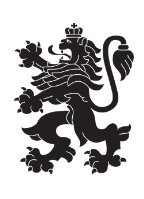 Министерство на земеделието и хранитеОбластна дирекция „Земеделие“ –ПаазарджикКласиране на кандидатите от проведен  конкурс  за длъжността ,,Младши експерт“ в  Общинска служба по Земеделие Панагюрище,  Главна Дирекция ,,Аграрно развитие“ към Областна Дирекция ,,Земеделие“ Пазарджик1.Б.Е. Георгиева  -  вх.№ ЧР-14-88/04.12.23 г.Председател на конкурсната комисия: /п/                                                                                 				/Кръстьо Костадинов/